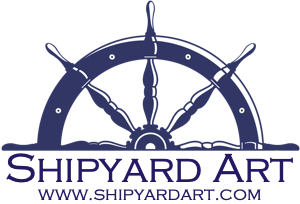 Exhibitions2019 – Solo Exhibit, Land of a Thousand Hills Coffee Co., Lynn MA2019 – Galleries at LynnArts, “Imaginary Spaces & Far Out Places”2019 – Creative Spirit, “Wild & Free,” Marblehead, MA2019 – Salem Arts Festival, Exhibiting Artist, Old Town Hall2019 – Galleries at LynnArts, “BodyArt”2019 – Art Walk Marblehead, Bus Stop, Marblehead, MA2019 – Galleries at LynnArts, Extending Ironbound Art Fair2019 – Creative Spirit, “Play,” Marblehead, MA2019 - Feb-Mar Exhibit, Lynch Van-Otterloo YMCA, Marblehead2019 – Variations, Marblehead Arts Association2019 – Creative Spirit, “Journey,” Marblehead, MA2019 – New Member Exhibit, Marblehead Arts Association2019 – Jan-Feb Exhibit, Lynch Van-Otterloo YMCA, Marblehead2019 – Conception Art Show, Boston, MA2018 - Creative Spirit, "Dream," Marblehead, MA
2018 - Winter Member Exhibit & Pieces of Eight Exhibit, Marblehead Arts Association, Marblehead, MA
2018 - Creative Spirit, "Shadow," Marblehead, MA2018 - Creative Spirit, "Nature," Marblehead, MA2018 - Creative Spirit, "Wonder," Marblehead, MAAwards2018 – Show Favorite, Force of Nature, Creative Spirit, “Nature”
2018 – Show Favorite, Adrift, Creative Spirit, “Wonder”Social MediaWebsite: www.shipyardart.comInstagram: @shipyardartFacebook: facebook.com/shipyardartAffiliationsMarblehead Arts Association, Artist MemberDiscover Marblehead Business MemberGalleries at LynnArts, Professional Artist Member